DrůbežCharakteristika      Drůbeží označujeme všechny domácí ptáky, jejichž maso se uplatňuje ve výživě člověka.      Je lehce stravitelné, zejména mladé. Vhodné pro dietní stravování.      Obsahuje menší množství šlach než výsekové maso.Složení          Bílkoviny 15 – 22 %          Vysoký obsah podkožního tuku          Významný podíl ML – Fe, P, Ca, K          V – A, skupiny BDělení drůbeže       Hrabavá: kuřata, pulardi, slepice, kapouni, krůty, krocani, perličky       Vodní: husy, kachnyPodle barvy masa       Bělomasé: krocan, kuře, pulard, kapoun, slepice, kohout       Červenomasé: perlička, kachna, husa, holub Rozdělení drůbežího masa a jakostní třídySkladování drůbeže    Čerstvá: až sedm dní, při teplotě 1 – 3 °C, vlhkost 70 – 75 %    Mražená: při teplotě – 18 až – 22 °CRozmraženou drůbež již nikdy nezmrazujeme.Jakost drůbeže       Je závislá na stáří, krmení, pohlaví.       Zařazujeme do dvou jakostních tříd.I . jakostní třídaZmasilá na prsou i na stehnech, bez krevních podlitin, kůže lesklá, dobře oškubaná.II. jakostní třídaZde zařazujeme to maso, které nesplňuje podmínky I. jakostní třídy.Tržní druhyNa trh se dodává:-         v celku bez drobů nebo s droby-         půlená, čtvrtky-         dělená na prsa a stehna-         díly na polévkuVýrobky z drůbeže   Masné výrobky – šunka, salámy, párky, klobásy   Drůbeží konzervy – maso vařené, dušené nebo pečené.   Další výrobky – paštiky, pomazánky apod.Co bychom měli vědět?    Foie gras (foja grá) – je mezinárodní výraz pro husí a kachní játra, ze speciálně krmené drůbeže. Nakládáme do portského vína – bělená.ZvěřinaCharakteristika• Zvěřinou  rozumíme maso lovné zvěře.• Zvěřinu získáváme hlavně povoleným odstřelem volně žijící zvěře.• Maso je málo tučné, má jemnou strukturu, osobitou chuť a vůni.• Má tmavou hnědočervenou barvu.• Spotřeba zvěřiny je u nás velmi nízká, přestože toto maso je velmi cenné.SloženíBílkoviny 20%Tuk 2 – 3 %VodaMinerální látky - sodík, draslík, železo, fosforVitamíny – skupiny BMálo živočišného škrobu, proto se nechává déle odležet nebo se před kuchyňskou úpravou nakládá do mořidelRozdělení1.   Vysoká, srstnatá, spárkatá – srna, jelen, daněk, muflon, kamzík
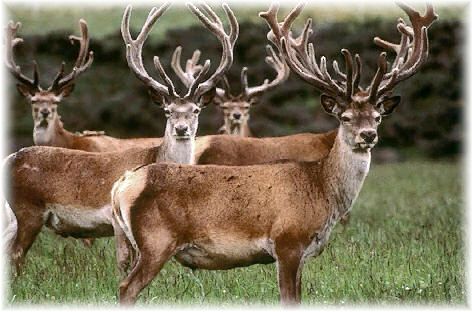 2.   Nízká, srstnatá – zajíc, králík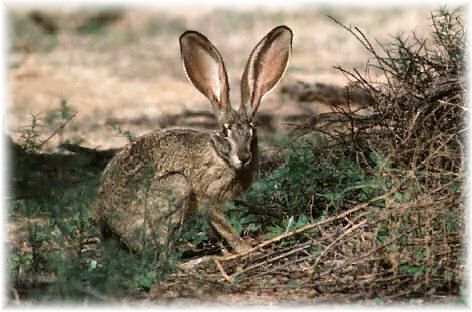 3.   Černá – divoké prase4.   Pernatá–       polní a lesní: bažant, koroptev, tetřev, jeřábek, sluka lesní, křepelka
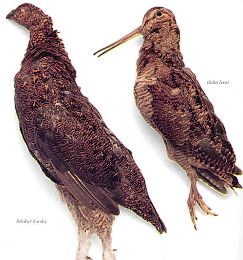 –       divoká kachna,  divoká husa, lyska5.   Červená – kamzík, medvěd je v celé Evropě chráněnOšetření a zrání masa zvěřinyProbíhá déle než u masa jatečních zvířat. Je nutné nechat odležet. Během této doby zvěřina zraje, maso se stává aromatičtější a křehčí. Při zrání se zavěšuje do chladíren, kde proudí vzduch.-         vysoká a černá zvěř musí být vyvrhnuta-         divoký králík a zajíc se zavěšuje za zadní běhy-         pernatá zvěřina se zavěšuje za hlavičku-         divoká kachna a husa se zpracovává ihned, musí se oškubat a vykuchat a teprve pak se nechá krátce rozležetSkladování zvěřinySkladujeme v čistých a přiměřeně větraných prostorách při teplotě -1 až + 4 °C. Při nesprávném zacházení se zvěřinou může dojít ke vzniku vad – zapaření, hnilobě, znečištění a osliznutí.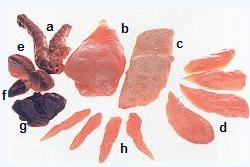 a- krkyb- krutí řízek prsníc- kachní prso s kůžíd- kuřecí řízek prsníe- žaludekf- srdceg- játrah- frikasé